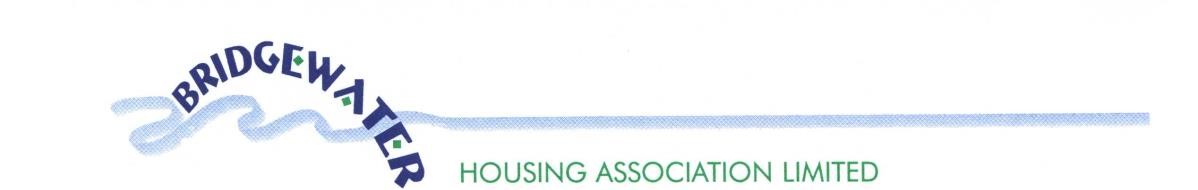 Extra Care Housing Application Form 1. Personal Details (Applicant 1) Title (Mr/Mrs/Ms/Miss)   _______________________ Date of Birth  ____________ First Name   _______________________________ Last Name _________________ Sex           Male        Female    	Address  	 	 When did you move in?   _________________________Personal Details (Applicant 2) 	Title  (Mr/Mrs/Ms/Miss)  	 Date of Birth   First Name    ____________________________________ Last Name _______________ Sex                Male         Female   	Address  	 	 	Telephone No  	________________________ When did you move in?  ___________________________________________________ Others To Be Housed With You  	Name 	Relationship to you  	Date of Birth People Currently  Living With You Who Will Not Be Moving 	Name 	Relationship to you  	Date of Birth 	Is there someone else you wish us to contact to help with your application? 	 	Yes       No  	 	Title (Mr/Mrs/Ms/Miss)  Mr	_________________________ First Name: _______________________  Last Name: _______________ 	           Address ___________________	_________________________ 	 	 Postcode __________ 	Telephone No:	 _______ _________________ Relationship to you: ______________________________________________________ Do you want this person to be contacted if you are made an offer of housing?   Yes    No  Is anyone  who  wishes  to be re-housed  related to a member of  Bridgewater’s Committee or Staff?  	Yes    No  	 If yes, please advise: 	Title(Mr/Mrs/Ms/Miss)  	 ________________________ First Name ___________________________       Last Name ______________________ (Please tick which  applies)  Committee Member     Staff Member  	Relationship to applicant  	 	 Please note below the name and address of your GP  Applicant 1 Applicant 2  Your ethnic group – please tick   the cultural  background from the list below which best describes   you.  	 	 	Applicant 1 	Applicant 2 	White 	Scottish 	 	 	 	Irish 	 	 	 	Other British 	 	 	 	Any Other White 	 	 Background Please specify:  ___________________ 	Black/Black Scottish/ Black 	Caribbean 	 	 	British 	 	 	African 	 	 	 	Any Other Black 	 	 Background Please specify:  ___________________ 	Asian/Asian Scottish/ 	Bangladeshi 	 	 Asian British 	 	Pakistani 	 	 	 	Indian 	 	 	 	Chinese 	 	 	 	Any Other Asian 	 	 Background Please specify: _________________ 	Gypsy/Traveller 	 	 	 	Mixed Background 	Please specify:  	 	 	 	___________________ 	Any Other Background 	Please specify:  	 	 ___________________ 2. Where You Would Like to Move To  Which of our Extra Care Developments would you like to apply for?  (Please tick your preferences below)  Rashielee, North Barr                    Which floor level would you like to live on? Ground                   First             Second  Blantyre Court, Bargarran            Ground                    First        What size of flat would you prefer?  1 bedroom       2 bedroom  3.  Where You Live Now Please give details about where you currently live (please  tick one box  for each applicant)  	Hostel   	 	 	 	 	         	 	  Studio/Bedsit                  No fixed abode                 If none of the above, please describe your accommodation  If you live in a flat, which floor do you live on?  Ground________________________________ (Please specify basement,  ground, first,  second  etc) The Size of Property You Live In  Please tell us how many rooms you have in your present accommodation excluding the kitchen, hallways, toilets and bathrooms. If none of the above describes your circumstances please tell us here what they are: 4. Previous Addresses Apart from your current address, where else have you lived in the last 10 years? Applicant 1 Applicant 2 5. Your Housing Needs  Sharing  Do you, and those who will be moving with you, share a: Community Alarm  	Does your currently have a community alarm in your home? Yes  	No  6. Daily Living If you need other help, please tell us here:If you need other help, please tell us here ________________________________________________________________________________________________________________________________________________________________________________________________________________________Walking Aids Please give details of other help provided, for example, from family or friends Please give details of other help provided, for example, from family or friends.  Health Does anyone in the moving group have any physical or mental health difficulties which are relevant to this application? Please give details below. 7. Reason for applying Why are you applying for housing? (Please tick  any/all that apply) Please give brief summary of your reasons for applying 8. How did you hear about our extra care housing?  	A newspaper advert   	 	 	 	 	  	From a Bridgewater member of staff   	 	 	  From a Home Carer, district nurse or other support provider       	You saw the properties being built   	 	 	 	Word of mouth  	 	 	 	 	 	  	Other   	 	 	 	 	 	 	  Please  give details if ‘other’ selected 9. Declaration I/We have completed the form with answers that are true and correct.  I/We understand that any tenancy awarded on the basis of this application may be terminated if any of the answers or statements  are found to be false or misleading.  You should notify Bridgewater Housing Association of any changes to the details you have provided. Please return to: Bridgewater Housing Association, India of Inchinnan, Greenock Road, Inchinnan, Renfrew, PA4 9LHTelephone number: 0141 812 2237  Bridgewater Housing Association is a recognized Scottish Charity No. SC 035819 Data Protection Act 1998 Bridgewater Housing Association collects personal data for the following purposes: To carry out research and devise policies and strategies;  to repair, maintain and improve our housing stock, including disabled adaptations; to build new  houses; to process grants to owners to maintain and improve houses;  to provide services to homeless people under our statutory duties; to provide supported accommodation; to allocate temporary accommodation; to ensure compliance with tenancy agreements; to deal with tenancy issues; to facilitate the payment of housing  benefit; to maintain and improve the environment; to provide a factoring service; to administer Right to Buy sales; to provide support to elderly and other vulnerable tenants; to allocate houses; to combat racism; to provide references for landlords.  The information may be disclosed to your doctor, social work and benefits authorities, other statutory authorities and our agents, including professional representatives and advisers/partner organisations for the above purposes only. By signing and submitting the form you are expressly consenting to the use of the information as described. You can ask for a copy of any information held about you (Bridgewater Housing Association may charge a small fee for this) and have any inaccuracies rectified. For Office Use Only (May 2007)  Doctor’s  name Health Centre  Telephone number  Doctor’s  name Health Centre  Telephone number  Property Type  Property Type  Main Applicant  Main Applicant  Joint Applicant  Joint Applicant  House               Flat  	            Bungalow             Maisonette             Caravan             Prison             Hospital             Care Home              Homeless Accommodation   Homeless Accommodation   Homeless Accommodation   Homeless Accommodation              	 Living room Dining room Bedrooms Bedrooms Bedrooms Bedrooms Single Double Double Double Applicant 1 Applicant 1 Applicant 2 *  Applicant 2 *  *(if different address from applicant 1) 	 *(if different address from applicant 1) 	 *(if different address from applicant 1) 	 *(if different address from applicant 1) 	 *(if different address from applicant 1) 	 Do you have a bedroom of your own? 	 Yes   Do you have a bedroom of your own? 	 Yes   Do you have a bedroom of your own? 	 Yes   Do you have a bedroom of your own? 	 Yes   Do you have a bedroom of your own? 	 Yes   No    Does your home have central heating? 	 Yes   Present Address At your present address are you? (please tick  one box) Does your home have central heating? 	 Yes   Present Address At your present address are you? (please tick  one box) Does your home have central heating? 	 Yes   Present Address At your present address are you? (please tick  one box) Does your home have central heating? 	 Yes   Present Address At your present address are you? (please tick  one box) Does your home have central heating? 	 Yes   Present Address At your present address are you? (please tick  one box) No    A Bridgewater Housing Association Tenant? A Bridgewater Housing Association Tenant? A Bridgewater Housing Association Tenant? A Bridgewater Housing Association Tenant? A Bridgewater Housing Association Tenant?       A tenant with another Housing Association or Housing Co-operative ? A tenant with another Housing Association or Housing Co-operative ? A tenant with another Housing Association or Housing Co-operative ? A tenant with another Housing Association or Housing Co-operative ? A tenant with another Housing Association or Housing Co-operative ?  A Renfrewshire Council tenant? A Renfrewshire Council tenant? A Renfrewshire Council tenant? A Renfrewshire Council tenant? A Renfrewshire Council tenant?  A tenant with another Council  A tenant with another Council  A tenant with another Council  A tenant with another Council  A tenant with another Council   In homeless temporary accommodation  A tenant with a private landlord  Living in Tied Accommodation   Living with relatives   Living with friends   Home owner  Address Date moved in  Date moved out  Type of tenure (eg council tenant, owner, housing association tenant) Landlord’s name and address if applicable Reason for leaving Address Date moved in  Date moved out  Type of tenure (eg council tenant, owner,  housing association tenant) Landlord’s name and address if applicable Reason for leaving Kitchen Yes  No  Bathroom/shower room Yes  No  Toilet Amenities Does where you live have:  Yes  No  Inside toilet  Yes  No  Bath or shower Yes  No  Piped hot water  Yes  No  Dampness/or your home is in disrepair  If yes, please give details Yes  No  Stairs Does your home have:- Applicant 1 Yes                No  Applicant 2    Yes                    No  External stairs which are managed without difficulty                         External stairs which make going out difficult                          External stairs which make going out only possible with assistance                        Internal stairs which are managed without difficulty                        Internal stairs which make access to bedroom or bathroom difficult                         Internal stairs which make access to bedroom or bathroom only possible with assistance                        Garden Applicant 1  Applicant 2  Does your home have a garden? Yes No   Yes No   Is it  Maintained by you  Yes No   Yes No   Difficult for you to maintain  Yes No   Yes No   Very difficult for you to maintain  Yes No   Yes No   Impossible for you to maintain  Yes No   Yes No   How much help do you need with the following: Applicant 1 None A little A lot Full Having a bath     Having a wash     Using the toilet     Getting dressed     Eating     Walking     Getting in and out of bed     Shopping     Preparing meals     Housework     Medication     Applicant 2 None A little A lot Full Having a bath     Having a wash     Using the toilet     Getting dressed     Eating     Walking     Getting in and out of bed    Shopping     Preparing meals     Housework     Medication     Do you use any of the following? 	Applicant 1 	Applicant 2 	Yes                No  	Yes                    No  Walking stick 	                        Walking frame/elbow crutches 	                        Wheelchair when outside 	                        Wheelchair at all times 	                        If other, please specify  	_______________ 	_________________ Do you use any of the following? 	Applicant 1 	Applicant 2 	Yes                No  	Yes                    No  Walking stick 	                        Walking frame/elbow crutches 	                        Wheelchair when outside 	                        Wheelchair at all times 	                        If other, please specify  	_______________ 	_________________ Do you use any of the following? 	Applicant 1 	Applicant 2 	Yes                No  	Yes                    No  Walking stick 	                        Walking frame/elbow crutches 	                        Wheelchair when outside 	                        Wheelchair at all times 	                        If other, please specify  	_______________ 	_________________ Other Services Are you receiving or attending any of the following? Applicant 1 	 	Not at all 	Less than  	once a week Once a 2-4 days a week 	week   5-7 days a week  Home care 	 	               Day centre 	                                                       Meals on wheels 	                                                    Community nurse 	                                           Community 	 	  psychiatric nurse  Other 	 	     Applicant 2 Not at all Less than once a week Once a week 2-4 days a week  5-7 days a week  Home care      Day centre      Meals on wheels      Community nurse      Community psychiatric nurse      Other      Applicant 1 Applicant 2 Do you have any loss of hearing? Yes  No  Yes  	No  Do you have any loss of sight? Yes  No  Yes  	No  Medical/health reasons  Disability  Leaving care/hospital  Want near relatives  Want smaller accommodation  Want larger accommodation  Want higher floor  Want lower floor  Don’t want a garden  Want own home  Mortgage repossession  Harassment  Fleeing Violence   To receive support  Applicant 1 Signature   Date Applicant 2 Signature  Date Date  Initials  Reference No:  Date Received  Date returned for missing information  Date received back Date sent to Council for assessment Date returned  Outcome Date of hearing by Allocation Panel Outcome  Letter sent  Comments 